PLIVAČKI KLUB 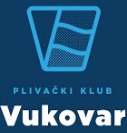 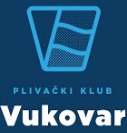 VUKOVAR Vas poziva naPLIVAČKO NATJECANJE"DUNAV KUP – VUKOVAR"(24.10.2020.)ORGANIZATOR:		Plivački klub VukovarTrg Dražena Petrovića 2, 32000 VukovarINFORMACIJE:		Mob: +385 98 530 331E-mail : pkvukovar@gmail.comMJESTO  ODRŽAVANJA NATJECANJA:Plivalište Vukovar (Trg Dražena Petrovića 2), Zatvoreni bazen 25 m, 8 pruga, 26  ̊ CDATUM NATJECANJA: Subota, 24. 10. 2020. Početak rasplivavanja 9:00Početak natjecanja 10:00MJERENJE: Elektronsko ; mjerni sustav (Colorado Time System) PRIJAVE: do 21.10.2020. putem LENED-aODJAVE: do 23.10.2020. do 12:00 sati PRAVILA NATJECANJA :Natjecanje DUNAV kup provodi se u jednom programu.Natjecanje će se održati po pravilima FINA-e, a u skladu s pravilima HPS-a .Vrijedi pravilo prvog starta.Grupe će biti formirane prema prijavljenom vremenu (najbrža starta posljednja)Svaki natjecatelj može nastupiti u neograničenom broju disciplina i  štafeti.KATEGORIJE:Pravo nastupa imaju svi  natjecatelji i natjecateljice koji u sezoni 2020./2021. spadaju u kategoriju početnici, mlađi kadeti i kadeti.2008. M/Ž - 200 slobodno, 50 leptir, 50 leđno, 50 prsno, 50 slobodno, 200 mješovito (A)2009. M/Ž - 200 slobodno, 50 leptir, 50 leđno, 50 prsno, 50 slobodno, 200 mješovito (B)2010. M/Ž - 50 leptir, 50 leđno , 50 prsno, 50 slobodno , 100mješovito (C)2011. i mlađe M/Ž - 50 leptir, 50 leđno , 50 prsno , 50 slobodno , 100mješovito (D)Program natjecanja :1. 200m slobodno(B/A)2. 50m leptir, (D/C/B/A)3. 50m leđno, (D/C/B/A)4. 50m prsno, (D/C/B/A)5. 50m slobodno, (D/C/B/A)6. 100m mješovito(D/C)7. 200m mješovito (B/A)Štafete:8. 4x50m slobodno 2m / 2ž (2C/2D)9. 4X50m slobodno 2m / 2ž (2A/2B)NAGRADE:Prva tri mjesta u svakoj kategoriji (A,B,C,D) i svakoj disciplini bit će nagrađena medaljama.STARTNINA Iznosi 100,00 kuna po prijavljenom plivaču.Startnina za natjecatelje uplaćuje se na IBAN Kluba HR4623400091110816726 s pozivom na broj 2020-01 ili na sastanku delegata. Organizator natjecanja ne snosi odgovornost za izgubljene stvari; pristup bazenu moguć je isključivo u papučama.PLIVAČKI KLUB VUKOVARPlivači(M)Plivačice (Ž)A                         2008.A	2008.B                         2009.B                             2009.C                         2010.C                             2010.D                         2011. i mlađeD                             2011. i mlađe